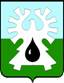 МУНИЦИПАЛЬНОЕ ОБРАЗОВАНИЕ ГОРОД УРАЙХанты-Мансийский автономный округ - ЮграАДМИНИСТРАЦИЯ ГОРОДА УРАЙПОСТАНОВЛЕНИЕот ________________	№ ___________	О внесении изменений в муниципальную программу «Информационное общество - Урай» на 2019-2030 годыВ соответствии со статьей 179 Бюджетного кодекса Российской Федерации, постановлением администрации города Урай от 25.06.2019 №1524 «О муниципальных программах муниципального образования городской округ город Урай»:1. Внести изменения в муниципальную программу «Информационное общество – Урай» на 2019-2030 годы, утвержденную постановлением администрации города Урай от 25.09.2018 №2469, согласно приложению.2. Опубликовать постановление в газете «Знамя» и разместить на официальном сайте органов местного самоуправления города Урай в информационно-телекоммуникационной сети «Интернет».3. Контроль за выполнением постановления возложить на заместителя главы города Урай И.А. Козлова. Глава города Урай	Т.Р. ЗакирзяновПриложение к постановлению  администрации города Урайот ______________ №_______Изменения в муниципальную программу «Информационное общество – Урай» на 2019-2030 годыСтроку 11 паспорта муниципальной программы изложить в новой редакции:Таблицу 2 изложить в новой редакции:Таблицу 3 изложить в новой редакции:4.Пункт 9 приложения 1 к муниципальной программе изложить в новой редакции:5. Пункт 1  приложения 2  к муниципальной программе изложить в новой редакции:6. Приложение 3 к муниципальной программе изложить в новой редакции:11.Параметры финансового обеспечения муниципальной программы 1. Источник финансового обеспечения муниципальной программы: - бюджет муниципального образования городской округ город Урай; - бюджет Ханты - Мансийского автономного округа - Югры.Для реализации муниципальной программы необходимо:- 2019 год – 17 411,7 тыс. рублей; - 2020 год – 16 812,7 тыс. рублей;- 2021 год – 16 765,6 тыс. рублей;- 2022 год – 17 050,6 тыс. рублей; - 2023 год – 22 660,1 тыс. рублей;- 2024 год – 21 105,6 тыс. рублей;- 2025 год – 23 950,1 тыс. рублей;- 2026 год – 22 110,1 тыс. рублей; - 2027 год – 20 555,6 тыс. рублей; - 2028 год – 23 400,1 тыс. рублей;- 2029 год – 22 110,1 тыс. рублей;-  2030 год – 20 555,6 тыс. рублей.                                                                                                                                                  Номер основного мероприятияОсновные мероприятия муниципальной программы (их взаимосвязь с целевыми показателями муниципальной программы)Ответственный исполнитель/соисполнитель Источники финансированияФинансовые затраты на реализацию (тыс.рублей)Финансовые затраты на реализацию (тыс.рублей)Финансовые затраты на реализацию (тыс.рублей)Финансовые затраты на реализацию (тыс.рублей)Финансовые затраты на реализацию (тыс.рублей)Финансовые затраты на реализацию (тыс.рублей)Финансовые затраты на реализацию (тыс.рублей)Финансовые затраты на реализацию (тыс.рублей)Финансовые затраты на реализацию (тыс.рублей)Финансовые затраты на реализацию (тыс.рублей)Финансовые затраты на реализацию (тыс.рублей)Финансовые затраты на реализацию (тыс.рублей)Финансовые затраты на реализацию (тыс.рублей)                                                                                                                                                  Номер основного мероприятияОсновные мероприятия муниципальной программы (их взаимосвязь с целевыми показателями муниципальной программы)Ответственный исполнитель/соисполнитель Источники финансированиявсегов том числев том числев том числев том числев том числев том числев том числев том числев том числев том числев том числев том числе                                                                                                                                                  Номер основного мероприятияОсновные мероприятия муниципальной программы (их взаимосвязь с целевыми показателями муниципальной программы)Ответственный исполнитель/соисполнитель Источники финансированиявсего2019г.2020г.2021г.2022г.2023г.2024г.2025г.2026г.2027г.2028г.2029г.2030г.12345678910111213141516171Развитие информационных систем, инфраструктуры информационного общества и цифровой экономики на территории  муниципального образования города Урай (далее также - муниципальное образование) (1, 2) УИТиСвсего10229,0540,0613,0613,0613,01200,01200,01200,0850,0850,0850,0850,0850,01Развитие информационных систем, инфраструктуры информационного общества и цифровой экономики на территории  муниципального образования города Урай (далее также - муниципальное образование) (1, 2) УИТиСфедеральный бюджет0,00,00,00,00,00,00,00,00,00,00,00,00,01Развитие информационных систем, инфраструктуры информационного общества и цифровой экономики на территории  муниципального образования города Урай (далее также - муниципальное образование) (1, 2) УИТиСбюджет Ханты-Мансийского автономного округа - Югры0,00,00,00,00,00,00,00,00,00,00,00,00,01Развитие информационных систем, инфраструктуры информационного общества и цифровой экономики на территории  муниципального образования города Урай (далее также - муниципальное образование) (1, 2) УИТиСместный бюджет10229,0540,0613,0613,0613,01200,01200,01200,0850,0850,0850,0850,0850,01Развитие информационных систем, инфраструктуры информационного общества и цифровой экономики на территории  муниципального образования города Урай (далее также - муниципальное образование) (1, 2) УИТиСиные источники финансирования0,00,00,00,00,00,00,00,00,00,00,00,00,01Развитие информационных систем, инфраструктуры информационного общества и цифровой экономики на территории  муниципального образования города Урай (далее также - муниципальное образование) (1, 2) УИТиСиные источники финансирования0,00,00,00,00,00,00,00,00,00,00,00,00,02Формирование муниципальной телекоммуникационной инфраструктуры и развитие сервисов на ее основе.(4)УИТиСвсего6961,41031,4710,0710,0710,0600,0600,0600,0400,0400,0400,0400,0400,02Формирование муниципальной телекоммуникационной инфраструктуры и развитие сервисов на ее основе.(4)УИТиСфедеральный бюджет0,00,00,00,00,00,00,00,00,00,00,00,00,02Формирование муниципальной телекоммуникационной инфраструктуры и развитие сервисов на ее основе.(4)УИТиСбюджет Ханты-Мансийского автономного округа - Югры0,00,00,00,00,00,00,00,00,00,00,00,00,02Формирование муниципальной телекоммуникационной инфраструктуры и развитие сервисов на ее основе.(4)УИТиСместный бюджет6961,41031,4710,0710,0710,0600,0600,0600,0400,0400,0400,0400,0400,02Формирование муниципальной телекоммуникационной инфраструктуры и развитие сервисов на ее основе.(4)УИТиСиные источники финансирования0,00,00,00,00,00,00,00,00,00,00,00,00,03Обеспечение информационной безопасности в администрации города Урай, органах администрации города Урай, муниципальных казенных, бюджетных и автономных учреждениях города Урай(3,5)УИТиС/Органы администрации города Урай:Комитет по финансам администрации города Урай, управление по физической культуре, спорту и туризму администрации города Урай;управление по культуре и социальным вопросам администрации города Урай;сводно-аналитический отдел администрации города Урай. МКУ УЖКХ.МКУ УГЗиП.всего22088,71476,21068,01318,01318,02374,0819,53664,02374,0819,53664,02374,0819,53Обеспечение информационной безопасности в администрации города Урай, органах администрации города Урай, муниципальных казенных, бюджетных и автономных учреждениях города Урай(3,5)УИТиС/Органы администрации города Урай:Комитет по финансам администрации города Урай, управление по физической культуре, спорту и туризму администрации города Урай;управление по культуре и социальным вопросам администрации города Урай;сводно-аналитический отдел администрации города Урай. МКУ УЖКХ.МКУ УГЗиП.федеральный бюджет0,00,00,00,00,00,00,00,00,00,00,00,00,03Обеспечение информационной безопасности в администрации города Урай, органах администрации города Урай, муниципальных казенных, бюджетных и автономных учреждениях города Урай(3,5)УИТиС/Органы администрации города Урай:Комитет по финансам администрации города Урай, управление по физической культуре, спорту и туризму администрации города Урай;управление по культуре и социальным вопросам администрации города Урай;сводно-аналитический отдел администрации города Урай. МКУ УЖКХ.МКУ УГЗиП.бюджет Ханты-Мансийского автономного округа - Югры0,00,00,00,00,00,00,00,00,00,00,00,00,03Обеспечение информационной безопасности в администрации города Урай, органах администрации города Урай, муниципальных казенных, бюджетных и автономных учреждениях города Урай(3,5)УИТиС/Органы администрации города Урай:Комитет по финансам администрации города Урай, управление по физической культуре, спорту и туризму администрации города Урай;управление по культуре и социальным вопросам администрации города Урай;сводно-аналитический отдел администрации города Урай. МКУ УЖКХ.МКУ УГЗиП.местный бюджет22088,71476,21068,01318,01318,02374,0819,53664,02374,0819,53664,02374,0819,53Обеспечение информационной безопасности в администрации города Урай, органах администрации города Урай, муниципальных казенных, бюджетных и автономных учреждениях города Урай(3,5)УИТиС/Органы администрации города Урай:Комитет по финансам администрации города Урай, управление по физической культуре, спорту и туризму администрации города Урай;управление по культуре и социальным вопросам администрации города Урай;сводно-аналитический отдел администрации города Урай. МКУ УЖКХ.МКУ УГЗиП.иные источники финансирования0,00,00,00,00,00,00,00,00,00,00,00,00,04Информирование населения через средства массовой информации(6, 7, 8)Органы администрации города Урай:Управление образования и молодежной политики администрации города Урай, управление по физической культуре, спорту и туризму администрации города Урай;управление по культуре и социальным вопросам администрации города Урай,пресс-служба администрации города Урай. МКУ УЖКХ.всего16800,01400,01400,01400,01400,01400,01400,01400,01400,01400,01400,01400,01400,04Информирование населения через средства массовой информации(6, 7, 8)Органы администрации города Урай:Управление образования и молодежной политики администрации города Урай, управление по физической культуре, спорту и туризму администрации города Урай;управление по культуре и социальным вопросам администрации города Урай,пресс-служба администрации города Урай. МКУ УЖКХ.федеральный бюджет0,00,00,00,00,00,00,00,00,00,00,00,00,04Информирование населения через средства массовой информации(6, 7, 8)Органы администрации города Урай:Управление образования и молодежной политики администрации города Урай, управление по физической культуре, спорту и туризму администрации города Урай;управление по культуре и социальным вопросам администрации города Урай,пресс-служба администрации города Урай. МКУ УЖКХ.бюджет Ханты-Мансийского автономного округа - Югры0,00,00,00,00,00,00,00,00,00,00,00,00,04Информирование населения через средства массовой информации(6, 7, 8)Органы администрации города Урай:Управление образования и молодежной политики администрации города Урай, управление по физической культуре, спорту и туризму администрации города Урай;управление по культуре и социальным вопросам администрации города Урай,пресс-служба администрации города Урай. МКУ УЖКХ.местный бюджет16800,01400,01400,01400,01400,01400,01400,01400,01400,01400,01400,01400,01400,04Информирование населения через средства массовой информации(6, 7, 8)Органы администрации города Урай:Управление образования и молодежной политики администрации города Урай, управление по физической культуре, спорту и туризму администрации города Урай;управление по культуре и социальным вопросам администрации города Урай,пресс-служба администрации города Урай. МКУ УЖКХ.иные источники финансирования0,00,00,00,00,00,00,00,00,00,00,00,00,05Обеспечение деятельности муниципального бюджетного учреждения газета «Знамя»(7, 9)Органы администрации города Урай:Управление внутренней политики администрации города Урай, пресс-служба администрации города Урай.всего188408,812964,113021,712724,613009,617086,117086,117086,117086,117086,117086,117086,117086,15Обеспечение деятельности муниципального бюджетного учреждения газета «Знамя»(7, 9)Органы администрации города Урай:Управление внутренней политики администрации города Урай, пресс-служба администрации города Урай.федеральный бюджет0,00,00,00,00,00,00,00,00,00,00,00,00,05Обеспечение деятельности муниципального бюджетного учреждения газета «Знамя»(7, 9)Органы администрации города Урай:Управление внутренней политики администрации города Урай, пресс-служба администрации города Урай.бюджет Ханты-Мансийского автономного округа - Югры0,00,00,00,00,00,00,00,00,00,00,00,00,05Обеспечение деятельности муниципального бюджетного учреждения газета «Знамя»(7, 9)Органы администрации города Урай:Управление внутренней политики администрации города Урай, пресс-служба администрации города Урай.местный бюджет188408,812964,113021,712724,613009,617086,117086,117086,117086,117086,117086,117086,117086,15Обеспечение деятельности муниципального бюджетного учреждения газета «Знамя»(7, 9)Органы администрации города Урай:Управление внутренней политики администрации города Урай, пресс-служба администрации города Урай.иные источники финансирования0,00,00,00,00,00,00,00,00,00,00,00,00,05.1Опубликование принятых муниципальных правовых актов и публикаций о деятельности ОМСУ(7,9)Органы администрации города Урай:пресс-служба администрации города Урай.всего188408,812964,113021,712724,613009,617086,117086,117086,117086,117086,117086,117086,117086,15.1Опубликование принятых муниципальных правовых актов и публикаций о деятельности ОМСУ(7,9)Органы администрации города Урай:пресс-служба администрации города Урай.федеральный бюджет0,00,00,00,00,00,00,00,00,00,00,00,00,05.1Опубликование принятых муниципальных правовых актов и публикаций о деятельности ОМСУ(7,9)Органы администрации города Урай:пресс-служба администрации города Урай.бюджет Ханты-Мансийского автономного округа - Югры0,00,00,00,00,00,00,00,00,00,00,00,00,05.1Опубликование принятых муниципальных правовых актов и публикаций о деятельности ОМСУ(7,9)Органы администрации города Урай:пресс-служба администрации города Урай.местный бюджет188408,812964,113021,712724,613009,617086,117086,117086,117086,117086,117086,117086,117086,15.1Опубликование принятых муниципальных правовых актов и публикаций о деятельности ОМСУ(7,9)Органы администрации города Урай:пресс-служба администрации города Урай.иные источники финансирования0,00,00,00,00,00,00,00,00,00,00,00,00,05.2Проведение социологического исследования об информированности населения города Урай о деятельности ОМСУ и социально-экономических преобразованиях в муниципальном образовании через печатные СМИ (7,9)Органы администрации города Урай:Отдел по работе Управление внутренней политики администрации города Урай, Пресс-служба  администрации   города Урай.без финансирования-------------Всего по муниципальной программе:Всего по муниципальной программе:Всего по муниципальной программе:всего244487,917411,716812,716765,617050,622660,121105,623950,122110,120555,623400,122110,120555,6Всего по муниципальной программе:Всего по муниципальной программе:Всего по муниципальной программе:федеральный бюджет0,00,00,00,00,00,00,00,00,00,00,00,00,0Всего по муниципальной программе:Всего по муниципальной программе:Всего по муниципальной программе:бюджет Ханты-Мансийского автономного округа - Югры0,00,00,00,00,00,00,00,00,00,00,00,00,0Всего по муниципальной программе:Всего по муниципальной программе:Всего по муниципальной программе:местный бюджет244487,917411,716812,716765,617050,622660,121105,623950,122110,120555,623400,122110,120555,6Всего по муниципальной программе:Всего по муниципальной программе:Всего по муниципальной программе:иные источники финансирования0,00,00,00,00,00,00,00,00,00,00,00,00,0Инвестиции в объекты муниципальной собственностиИнвестиции в объекты муниципальной собственностиИнвестиции в объекты муниципальной собственностивсего0,00,00,00,00,00,00,00,00,00,00,00,00,0Инвестиции в объекты муниципальной собственностиИнвестиции в объекты муниципальной собственностиИнвестиции в объекты муниципальной собственностифедеральный бюджет0,00,00,00,00,00,00,00,00,00,00,00,00,0Инвестиции в объекты муниципальной собственностиИнвестиции в объекты муниципальной собственностиИнвестиции в объекты муниципальной собственностибюджет Ханты-Мансийского автономного округа - Югры0,00,00,00,00,00,00,00,00,00,00,00,00,0Инвестиции в объекты муниципальной собственностиИнвестиции в объекты муниципальной собственностиИнвестиции в объекты муниципальной собственностиместный бюджет0,00,00,00,00,00,00,00,00,00,00,00,00,0Инвестиции в объекты муниципальной собственностиИнвестиции в объекты муниципальной собственностиИнвестиции в объекты муниципальной собственностииные источники финансирования 0,00,00,00,00,00,00,00,00,00,00,00,00,0Прочие расходыПрочие расходыПрочие расходывсего244487,917411,716812,716765,617050,622660,121105,623950,122110,120555,623400,122110,120555,6Прочие расходыПрочие расходыПрочие расходыфедеральный бюджет0,00,00,00,00,00,00,00,00,00,00,00,00,0Прочие расходыПрочие расходыПрочие расходыбюджет Ханты-Мансийского автономного округа - Югры0,00,00,00,00,00,00,00,00,00,00,00,00,0Прочие расходыПрочие расходыПрочие расходыместный бюджет244487,917411,716812,716765,617050,622660,121105,623950,122110,120555,623400,122110,120555,6Прочие расходыПрочие расходыПрочие расходыиные источники финансирования 0,00,00,00,00,00,00,00,00,00,00,00,00,0В том числе:В том числе:В том числе:Ответственный исполнитель (УИТиС)Ответственный исполнитель (УИТиС)Ответственный исполнитель (УИТиС)всего82080,73047,62391,02641,02641,09524,27969,710814,28974,27419,710264,28974,27419,7Ответственный исполнитель (УИТиС)Ответственный исполнитель (УИТиС)Ответственный исполнитель (УИТиС)федеральный бюджет0,00,00,00,00,00,00,00,00,00,00,00,00,0Ответственный исполнитель (УИТиС)Ответственный исполнитель (УИТиС)Ответственный исполнитель (УИТиС)бюджет Ханты-Мансийского автономного округа - Югры0,00,00,00,00,00,00,00,00,00,00,00,00,0Ответственный исполнитель (УИТиС)Ответственный исполнитель (УИТиС)Ответственный исполнитель (УИТиС)местный бюджет82080,73047,62391,02641,02641,09524,27969,710814,28974,27419,710264,28974,27419,7Ответственный исполнитель (УИТиС)Ответственный исполнитель (УИТиС)Ответственный исполнитель (УИТиС)иные источники финансирования 0,00,00,00,00,00,00,00,00,00,00,00,00,0Соисполнитель 1 (Органы администрации города Урай: управление по физической культуре, спорту и туризму администрации города Урай;управление по культуре и социальным вопросам администрации города Урай,сводно-аналитический отдел администрации города Урай;пресс-служба администрации города Урай;управление внутренней политики администрации города Урай)Соисполнитель 1 (Органы администрации города Урай: управление по физической культуре, спорту и туризму администрации города Урай;управление по культуре и социальным вопросам администрации города Урай,сводно-аналитический отдел администрации города Урай;пресс-служба администрации города Урай;управление внутренней политики администрации города Урай)Соисполнитель 1 (Органы администрации города Урай: управление по физической культуре, спорту и туризму администрации города Урай;управление по культуре и социальным вопросам администрации города Урай,сводно-аналитический отдел администрации города Урай;пресс-служба администрации города Урай;управление внутренней политики администрации города Урай)всего157807,213814,113871,713574,613859,612835,912835,912835,912835,912835,912835,912835,912835,9Соисполнитель 1 (Органы администрации города Урай: управление по физической культуре, спорту и туризму администрации города Урай;управление по культуре и социальным вопросам администрации города Урай,сводно-аналитический отдел администрации города Урай;пресс-служба администрации города Урай;управление внутренней политики администрации города Урай)Соисполнитель 1 (Органы администрации города Урай: управление по физической культуре, спорту и туризму администрации города Урай;управление по культуре и социальным вопросам администрации города Урай,сводно-аналитический отдел администрации города Урай;пресс-служба администрации города Урай;управление внутренней политики администрации города Урай)Соисполнитель 1 (Органы администрации города Урай: управление по физической культуре, спорту и туризму администрации города Урай;управление по культуре и социальным вопросам администрации города Урай,сводно-аналитический отдел администрации города Урай;пресс-служба администрации города Урай;управление внутренней политики администрации города Урай)федеральный бюджет0,00,00,00,00,00,00,00,00,00,00,00,00,0Соисполнитель 1 (Органы администрации города Урай: управление по физической культуре, спорту и туризму администрации города Урай;управление по культуре и социальным вопросам администрации города Урай,сводно-аналитический отдел администрации города Урай;пресс-служба администрации города Урай;управление внутренней политики администрации города Урай)Соисполнитель 1 (Органы администрации города Урай: управление по физической культуре, спорту и туризму администрации города Урай;управление по культуре и социальным вопросам администрации города Урай,сводно-аналитический отдел администрации города Урай;пресс-служба администрации города Урай;управление внутренней политики администрации города Урай)Соисполнитель 1 (Органы администрации города Урай: управление по физической культуре, спорту и туризму администрации города Урай;управление по культуре и социальным вопросам администрации города Урай,сводно-аналитический отдел администрации города Урай;пресс-служба администрации города Урай;управление внутренней политики администрации города Урай)бюджет Ханты-Мансийского автономного округа - Югры0,00,00,00,00,00,00,00,00,00,00,00,00,0Соисполнитель 1 (Органы администрации города Урай: управление по физической культуре, спорту и туризму администрации города Урай;управление по культуре и социальным вопросам администрации города Урай,сводно-аналитический отдел администрации города Урай;пресс-служба администрации города Урай;управление внутренней политики администрации города Урай)Соисполнитель 1 (Органы администрации города Урай: управление по физической культуре, спорту и туризму администрации города Урай;управление по культуре и социальным вопросам администрации города Урай,сводно-аналитический отдел администрации города Урай;пресс-служба администрации города Урай;управление внутренней политики администрации города Урай)Соисполнитель 1 (Органы администрации города Урай: управление по физической культуре, спорту и туризму администрации города Урай;управление по культуре и социальным вопросам администрации города Урай,сводно-аналитический отдел администрации города Урай;пресс-служба администрации города Урай;управление внутренней политики администрации города Урай)местный бюджет157807,213814,113871,713574,613859,612835,912835,912835,912835,912835,912835,912835,912835,9Соисполнитель 1 (Органы администрации города Урай: управление по физической культуре, спорту и туризму администрации города Урай;управление по культуре и социальным вопросам администрации города Урай,сводно-аналитический отдел администрации города Урай;пресс-служба администрации города Урай;управление внутренней политики администрации города Урай)Соисполнитель 1 (Органы администрации города Урай: управление по физической культуре, спорту и туризму администрации города Урай;управление по культуре и социальным вопросам администрации города Урай,сводно-аналитический отдел администрации города Урай;пресс-служба администрации города Урай;управление внутренней политики администрации города Урай)Соисполнитель 1 (Органы администрации города Урай: управление по физической культуре, спорту и туризму администрации города Урай;управление по культуре и социальным вопросам администрации города Урай,сводно-аналитический отдел администрации города Урай;пресс-служба администрации города Урай;управление внутренней политики администрации города Урай)иные источники финансирования 0,00,00,00,00,00,00,00,00,00,00,00,00,0Соисполнитель 2 (Управление образования и молодежной политики администрации города Урай)Соисполнитель 2 (Управление образования и молодежной политики администрации города Урай)Соисполнитель 2 (Управление образования и молодежной политики администрации города Урай)всего3600,0300,0300,0300,0300,0300,0300,0300,0300,0300,0300,0300,0300,0федеральный бюджет0,00,00,00,00,00,00,00,00,00,00,00,00,0бюджет Ханты-Мансийского автономного округа - Югры3600,0300,0300,0300,0300,0300,0300,0300,0300,0300,0300,0300,0300,0местный бюджет0,00,00,00,00,00,00,00,00,00,00,00,00,0иные источники финансирования 0,00,00,00,00,00,00,00,00,00,00,00,00,0Соисполнитель 3 (комитет по финансам администрации города Урай)Соисполнитель 3 (комитет по финансам администрации города Урай)Соисполнитель 3 (комитет по финансам администрации города Урай)всего0,00,00,00,00,00,00,00,00,00,00,00,00,0федеральный бюджет0,00,00,00,00,00,00,00,00,00,00,00,00,0бюджет Ханты-Мансийского автономного округа - Югры0,00,00,00,00,00,00,00,00,00,00,00,00,0местный бюджет0,00,00,00,00,00,00,00,00,00,00,00,00,0иные источники финансирования 0,00,00,00,00,00,00,00,00,00,00,00,00,0Соисполнитель 4 (МКУ УГЗиП)Соисполнитель 4 (МКУ УГЗиП)Соисполнитель 4 (МКУ УГЗиП)всего0,00,00,00,00,00,00,00,00,00,00,00,00,0Соисполнитель 4 (МКУ УГЗиП)Соисполнитель 4 (МКУ УГЗиП)Соисполнитель 4 (МКУ УГЗиП)федеральный бюджет0,00,00,00,00,00,00,00,00,00,00,00,00,0Соисполнитель 4 (МКУ УГЗиП)Соисполнитель 4 (МКУ УГЗиП)Соисполнитель 4 (МКУ УГЗиП)бюджет Ханты-Мансийского автономного округа - Югры0,00,00,00,00,00,00,00,00,00,00,00,00,0Соисполнитель 4 (МКУ УГЗиП)Соисполнитель 4 (МКУ УГЗиП)Соисполнитель 4 (МКУ УГЗиП)местный бюджет0,00,00,00,00,00,00,00,00,00,00,00,00,0Соисполнитель 4 (МКУ УГЗиП)Соисполнитель 4 (МКУ УГЗиП)Соисполнитель 4 (МКУ УГЗиП)иные источники финансирования 0,00,00,00,00,00,00,00,00,00,00,00,00,0Соисполнитель 5 (МКУ УЖКХ)Соисполнитель 5 (МКУ УЖКХ)Соисполнитель 5 (МКУ УЖКХ)всего1000,0250,0250,0250,0250,00,00,00,00,00,00,00,00,0Соисполнитель 5 (МКУ УЖКХ)Соисполнитель 5 (МКУ УЖКХ)Соисполнитель 5 (МКУ УЖКХ)федеральный бюджет0,00,00,00,00,00,00,00,00,00,00,00,00,0Соисполнитель 5 (МКУ УЖКХ)Соисполнитель 5 (МКУ УЖКХ)Соисполнитель 5 (МКУ УЖКХ)бюджет Ханты-Мансийского автономного округа - Югры0,00,00,00,00,00,00,00,00,00,00,00,00,0Соисполнитель 5 (МКУ УЖКХ)Соисполнитель 5 (МКУ УЖКХ)Соисполнитель 5 (МКУ УЖКХ)местный бюджет1000,0250,0250,0250,0250,00,00,00,00,00,00,00,00,0Соисполнитель 5 (МКУ УЖКХ)Соисполнитель 5 (МКУ УЖКХ)Соисполнитель 5 (МКУ УЖКХ)иные источники финансирования № п/пНаименование муниципальных услуг (работ)Наименование показателя объема (единицы измерения) муниципальных услуг (работ) Значение показателя по годамЗначение показателя по годамЗначение показателя по годамЗначение показателя по годамЗначение показателя по годамЗначение показателя по годамЗначение показателя по годамЗначение показателя по годамЗначение показателя по годамЗначение показателя по годамЗначение показателя по годамЗначение показателя по годамЗначение показателя по годамЗначение показателя на момент окончания реализации муниципальной программы№ п/пНаименование муниципальных услуг (работ)Наименование показателя объема (единицы измерения) муниципальных услуг (работ) 2019г2020г2021г2021г2022г2023г2024г2025г2026г2027г2028г2029г2030гЗначение показателя на момент окончания реализации муниципальной программы123 45678910111213141516171.Осуществление издательской деятельности Объем тиража (шт.)121240,060320,060320,060320,060320,060320,060320,060320,060320,060320,060320,060320,060320,060320,09Доверие к печатному источнику информации о деятельности ОМСУ, процентов от числа опрошенных респондентов, ответивших «доверяю» и «скорее доверяю»%Определяется путем проведения социологического опроса среди жителей города Урай, в ходе которого вычисляется процент от числа опрошенных респондентов, ответивших «доверяю» и «скорее доверяю», по отношению к общему числу опрошенных респондентов в отчетном периоде. Источник информации: мониторинг результатов социологического опроса, сформированный управлением внутренней политики администрации города Урай.1Развитие информационных систем, инфраструктуры информационного общества и цифровой экономики на территории муниципального образования города Урай1.Развитие и сопровождение функциональных возможностей  официального сайта ОМСУ, информационных порталов, мобильных приложений   ОМСУ и подведомственных учреждений.2.Поддержка, модернизация и развитие информационных систем в рамках реализации мероприятий по формированию электронного правительства на территории муниципального образования.3.Приобретение, внедрение и развитие (модернизация)  программного обеспечения, аппаратно-программных комплексов, сетевого оборудования  в рамках мероприятий по переходу на отечественное программное обеспечение.4.Участие в семинарах и научно-практических конференциях по развитию ИКТ.Федеральный закон от 09.02.2009 №8-ФЗ «Об обеспечении доступа к информации о деятельности государственных органов и органов местного самоуправления».Постановление Правительства ХМАО-Югры от 27.04.2018 № 136-п «О системе электронного документооборота Ханты-Мансийского автономного округа – Югры».Постановление Правительства ХМАО-Югры от 05.10.2018 №353-п «О государственной программе Ханты-Мансийского автономного округа – Югры «Цифровое развитие Ханты-Мансийского автономного округа – Югры.Постановление администрации города Урай от 03.04.2017 №841 «Об официальном сайте органов местного самоуправления города Урай».№ п/пНаименование результатаЗначение результата (ед. измерения)Срок исполненияНаименование мероприятия (подпрограммы) муниципальной программы, направленного на достижение результатаОбъем финансирования мероприятия1234561Доля ОМСУ и муниципальных казенных учреждений, использующих в своей деятельности СЭД100 (%)2020-2030Развитие информационных систем, инфраструктуры информационного общества и цифровой экономики на территории  муниципального образования города Урай (далее также – муниципальное образование).10229,02Стоимостная доля закупаемого и (или) арендуемого ОМСУ иностранного программного обеспечения10 (%)2024-2030Развитие информационных систем, инфраструктуры информационного общества и цифровой экономики на территории  муниципального образования города Урай (далее также – муниципальное образование).10229,03Доля муниципальных информационных систем обработки персональных данных, защищенных в соответствии с требованиями действующего законодательства100 (%)2021-2030Обеспечение информационной безопасности в администрации города Урай, органах администрации города Урай, муниципальных казенных, бюджетных и автономных учреждениях города Урай. 22088,74Средний срок простоя государственных и муниципальных систем в результате компьютерных атак1 (час)2024-2030Обеспечение информационной безопасности в администрации города Урай, органах администрации города Урай, муниципальных казенных, бюджетных и автономных учреждениях города Урай. 22088,75Доля  ОМСУ и муниципальных казенных учреждений, подключенных к корпоративной сети передачи данных ОМСУ100 (%)2027-2030Формирование муниципальной телекоммуникационной инфраструктуры и развитие сервисов на ее основе.6961,46Количество информационных материалов о деятельности ОМСУ в теле- и радио эфире ТРК «Спектр»637 (шт.)2030Информирование населения через средства массовой информацииИнформирование населения через средства массовой информации;Обеспечение деятельности муниципального бюджетного учреждения газета «Знамя».Информирование населения через средства массовой информацииОбеспечение деятельности муниципального бюджетного учреждения газета «Знамя»205208,87Количество публикаций о деятельности ОМСУ и социально-экономических преобразованиях в муниципальном образовании на страницах газеты «Знамя»532 (шт.)2030Информирование населения через средства массовой информацииИнформирование населения через средства массовой информации;Обеспечение деятельности муниципального бюджетного учреждения газета «Знамя».Информирование населения через средства массовой информацииОбеспечение деятельности муниципального бюджетного учреждения газета «Знамя»205208,88Количество просмотров официального сайта ОМСУ города Урай в сети Интернет (далее – официальный сайт)740 (шт.)2030Информирование населения через средства массовой информацииИнформирование населения через средства массовой информации;Обеспечение деятельности муниципального бюджетного учреждения газета «Знамя».Информирование населения через средства массовой информацииОбеспечение деятельности муниципального бюджетного учреждения газета «Знамя»205208,89Доверие к печатному источнику информации о деятельности ОМСУ, процентов от числа опрошенных респондентов, ответивших «доверяю» и «скорее доверяю»67 (%)2030Информирование населения через средства массовой информацииИнформирование населения через средства массовой информации;Обеспечение деятельности муниципального бюджетного учреждения газета «Знамя».Информирование населения через средства массовой информацииОбеспечение деятельности муниципального бюджетного учреждения газета «Знамя»205208,8